 ST NEOTS GOLF CLUB 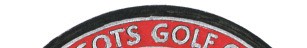 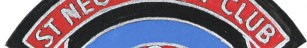 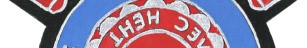 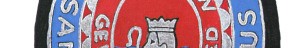 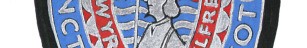 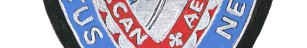 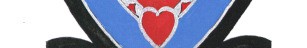 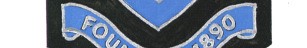 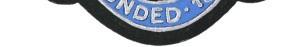 Information for New Members First and foremost a very warm welcome to you as a new member of our Golf Club. We are delighted that you chose to join St Neots and hope you will have many years of enjoyment on our course.  We pride ourselves on being a friendly club and hope you will make many new friends here. The purpose of this note is to help you find your way around the Club when you first join. If you need to know anything not covered on the list below, please do not hesitate to ask at the Club Office or in the Pro Shop. As a new member, you probably will not know many people. If you are struggling to get a game have a word with the Pro Shop who will put you in touch with people very happy to play with new members. Golf Members are advised to book tee times on Saturdays and Sundays when the course is busy. Members may also book tee times on weekdays if they wish to. You will receive a welcome email with instructions for registering for our online tee booking system. All competition entries are handled by the Pro Shop or you can register on howdidIdo.com. Major competition dates are listed in the Club diary, on the website diary and will be advised via email. Enclosed is a Club Diary which contains a list of member’s names and numbers, important dates and club contact information. There is a putting green behind the 18th green, the practice ground is between the 14th and 15th holes, there is a practice chipping green just past the first green on the left-hand side of the path, and there is a practice net between the 1st tee and the 18th green. The Golf Manager is Paul Toyer who is available for private and group coaching sessions. More information in the Pro Shop. As is normal with a good Golf Club there is a dress code which all players on the course are expected to observe. You should have an explanation of the code in your New Members Pack. If in any doubt, ask at the Pro Shop. If you do get it wrong, please do not be offended if a fellow member points it out. We quite understand if a new member does not get it quite right the first time! Health and safety is something we take seriously as golf can be dangerous so please follow the guidance notices placed on the wall outside the changing rooms and on the course. Regular Club matches start in March for Men, Ladies, Mixed and Seniors. Entry sheets are in the Competition Room and the Locker Rooms. Details of matches are in the Club Diary and on the website. Frequent social golf events, both mixed and club scrambles take place throughout the golfing season and are meant to offer something for everyone. Clubhouse Entrance to the Clubhouse is by entry code which is printed on the front of your welcome pack envelope. An air-line shoe cleaner is provided outside the Competitions Room, please use it before returning to the clubhouse and changing rooms. Bar and Restaurant opening times are displayed on notice boards in the Clubhouse and on the website. Social events are held regularly and are publicised in the Clubhouse, on the website and via email.  Snooker is available and the Club has two snooker teams. Poker Night is on a Tuesday throughout most of the year. Your members swipe card can be ‘topped up’ at the bar and used to obtain 15% discount on bar and bar snack purchases. It is also used for competition entries. Members are entitled to free used of the Clubhouse for parties or family celebrations.Administration The Club website address is www.sngc.co.uk The Club office is open from 9:30am to 2:30pm on Monday to Friday. The Club Manager is Steve Searle who is available in the office most weekdays and by appointment at weekends Key Club contacts such as the Captains and Committee Members can be found on the website and on the notice boards. The Bar Supervisor/Events Organiser is Patsy Delaney-Pyke and the Head of Catering is Darren Audley.  Club ties are available from the Office but all other logo’d Club clothing is available from the Pro Shop.  General Information The Club has a playing membership of approximately 575. Course length for Men from the medal tees is 6087 yards & 5473 yards for Ladies the course is situated on approximately 115 acres. If the main car park is full, please park in the overflow car park alongside the 18th fairway or adjacent to the green keeper’s shed around the corner. All commercial vehicles should use the overflow car park.Our Green Staff are employees of Turfcare Leisure Services Limited to whom we outsource our course maintenance.  The office and Pro Shop number is 01480 472363 in case of an emergency on the course, or any golfing queries. The Course Information line 01480 217955, which is recorded daily with the latest course conditions. Finally, keep an eye on the website and your emails as this is the best way to know what is happening at the club and how you can get involved. 